Martigny, le 12 février 2023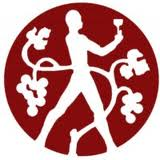 Chères Amies du Vin, chers Amis du Vin,BONNE ANNÉE ET BONNE SANTÉ À TOUS !!!!!!!!!!!J’espère que vous avez eu une belle fin d’année et un bon début, que les fêtes se sont bien déroulées avec la présence de « Modération ».Pour commencer 2023, le comité a décidé de vous mettre dans la peau des candidats de la coupe ANAV. En gardant l’aspect ludique de ces moments de partage et sans prétention de classement.Je vous invite donc pour partager cette soirée :OSONS LA COUPE ANAVMercredi 1er mars 2023, Ecole de l’agriculture Espace Chavaz 1er étage - 19h00Châteauneuf Conthey Prix de la soirée : CHF 90.-Sommelier diplômé, passionné, toujours à la recherche de vin à partager, c’est avec un plaisir non dissimulé que j’animerai ce moment avec Christian Gfeller. Nous vous avons organisé une jolie sélection de vins.Il y aura pour commencer un petit questionnaire façon QCM, puis 3 dégustations à l’aveugle comme ceci : 3 vins blancs suisses, 3 vins rouges suisses, 3 vins rouges étrangers.Pour accompagner ce moment nous aurons la chance de découvrir les bouchées du Traiteur surprise sélectionné pour votre soirée.Merci de réserver votre place auprès de Maryse au 079 598 12 94 ou par mail msierro@netplus.ch jusqu'au vendredi 25 février 2023.Votre réservation sera validée après paiement sur notre compte IBAN CH81 0900 0000 1727 9419 7 Amis du Vin du Valais.Dans l'attente du plaisir de vous voir nombreux à cette occasion, veuillez recevoir, chères Amies et chers Amis du Vin, mes salutations les plus ensoleillées.Pour le Comité, Jérôme Iglésias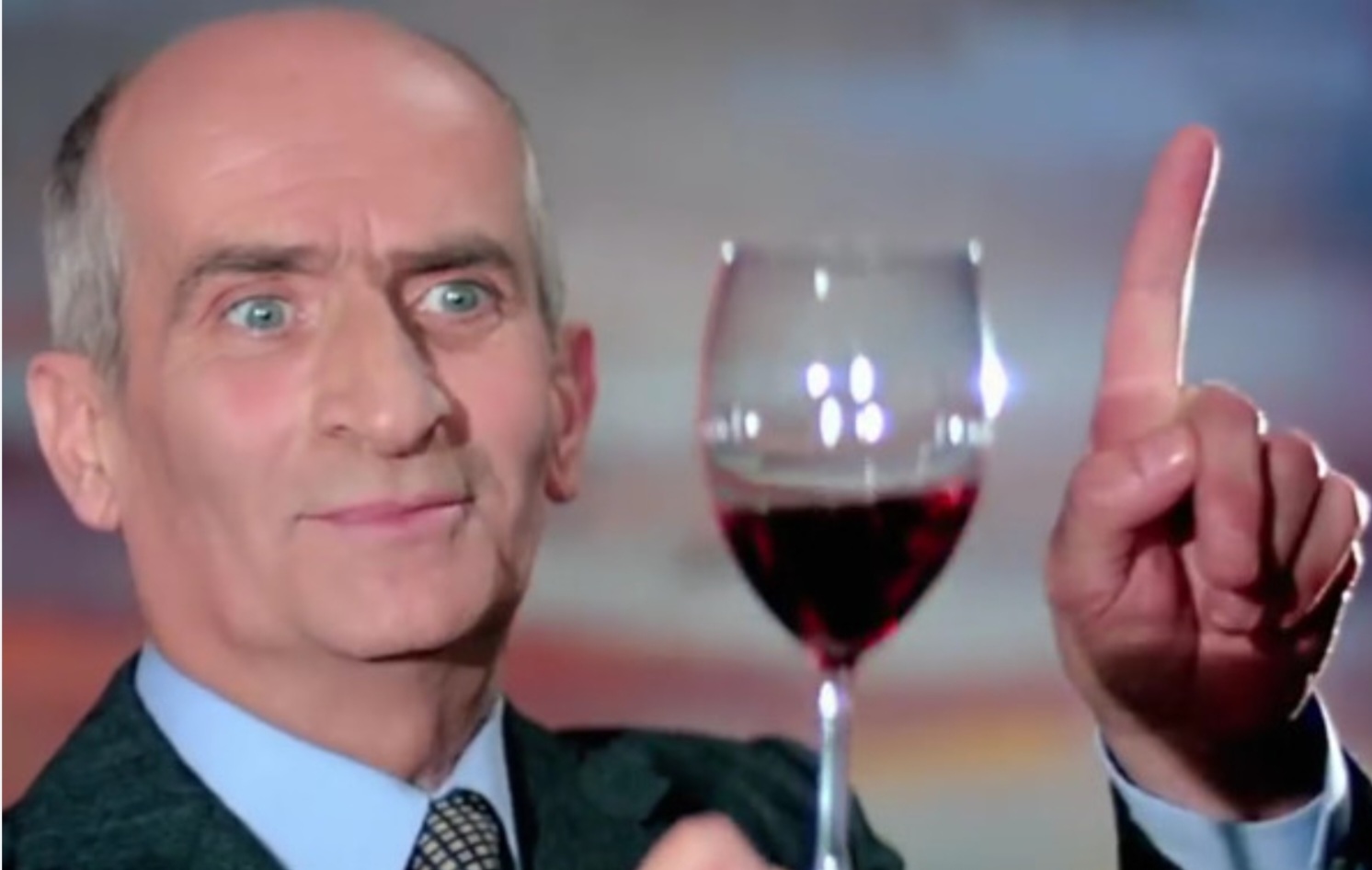 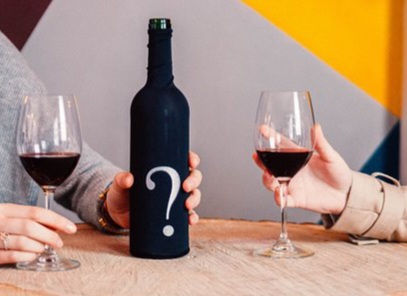 